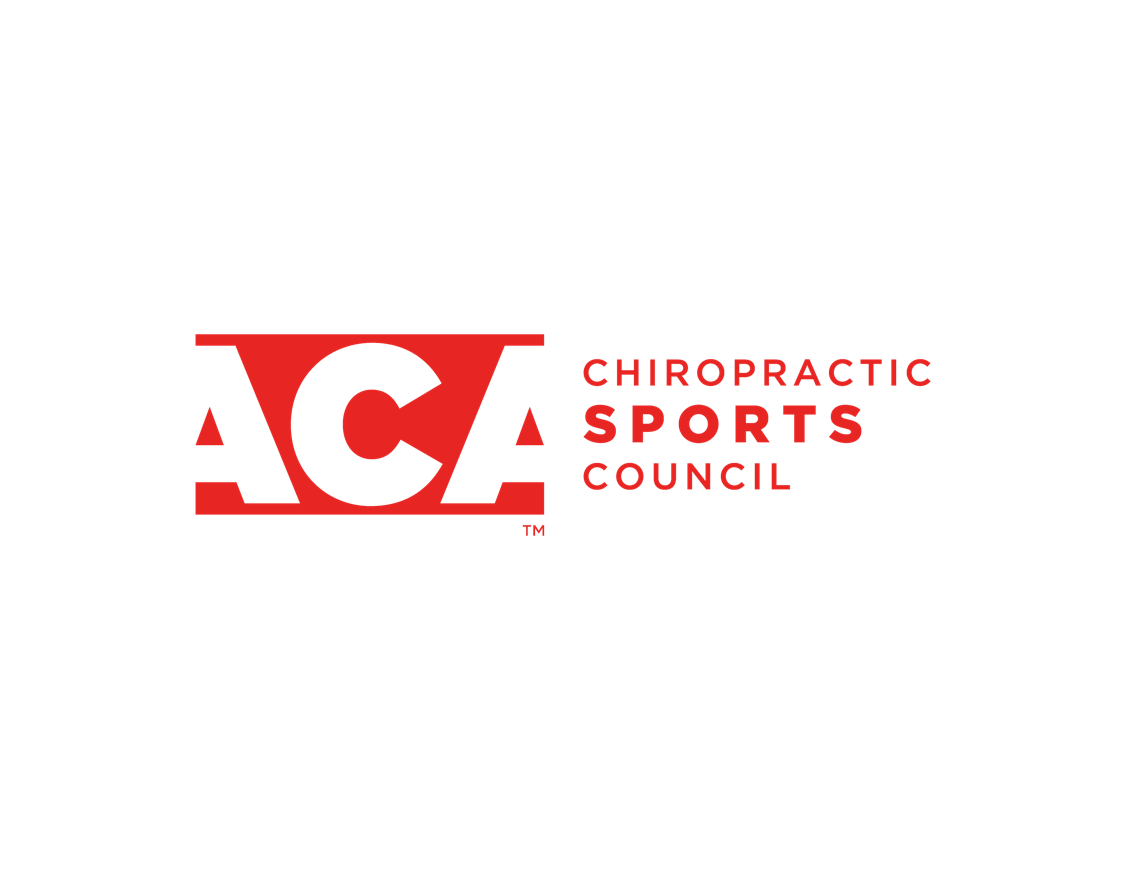 Please fill out ALL entities of this form for your Event’s E-blastName of Event:Dates:Location:Hours:Contact Information:Qualifications:Any “Benefits” (i.e. t-shirt/clothes, housing, meals?):Description of the Event (Promote the event as best you can):Photos/Logos:Equipment Required: 